                                                    ТФОМС  ИНФОРМИРУЕТ :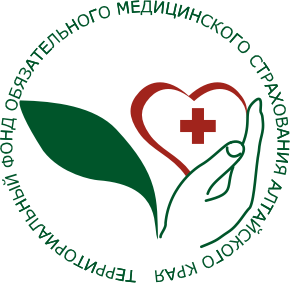 Сроки ожидания оказания медицинской помощи по ОМСПрограммой государственных гарантий бесплатного оказания гражданам медицинской помощи для разных видов и форм оказания бесплатной медицинской помощи по ОМС предусмотрены разные сроки, в которые ее можно получить. Безотлагательно оказывается медицинская помощь в экстренной форме. До 20 минут – время, за которое бригада скорой медицинской помощи должна доехать с момента вызова до пациента для оказания скорой медицинской экстренной помощи. В территориальных программах госгарантий время доезда бригад скорой медицинской помощи может быть обоснованно скорректировано с учетом транспортной доступности, плотности населения, а также климатических и географических особенностей регионов. Срок ожидания первичной медико-санитарной помощи в неотложной форме не должен превышать 2 часа с момента обращения пациента в медицинскую организацию. Максимум 24 часа – срок ожидания приема терапевта, участкового педиатра и врача общей практики не должен превышать суток с момента обращения пациента в медицинскую организацию. Не более 3 рабочих дней – срок с момента постановки диагноза онкологического заболевания и до момента установления диспансерного наблюдения врача-онколога за пациентом с выявленной онкологией. 7 рабочих дней – срок проведения диагностических инструментальных и лабораторных исследований в случае подозрения на онкологические заболевания со дня назначения исследования. От 7 до 14 рабочих дней – сроки ожидания оказания специализированной медицинской помощи (кроме высокотехнологичной), в том числе для лиц, находящихся в стационарных организациях социального обслуживания, не должны превышать 14 рабочих дней со дня выдачи лечащим врачом направления на госпитализацию. Для пациентов с онкологическими заболеваниями этот срок сокращается до 7 рабочих дней с момента гистологической верификации опухоли или с момента установления предварительного диагноза заболевания (состояния). 14 рабочих дней с момента обращения или назначения установлен срок для: - проведения консультаций врачей-специалистов, - проведения диагностических инструментальных и лабораторных исследований при оказании первичной медико-санитарной помощи, проведения КТ, МРТ и ангиографии при оказании первичной медико-санитарной помощи. В случае подозрения на онкологические заболевания этот срок сокращается до 3 рабочих дней. При выявлении злокачественного новообразования лечащий врач направляет пациента в специализированную медицинскую организацию по онкологии для оказания специализированной медицинской помощи в установленные Программой госгарантий сроки. В медицинских организациях, оказывающих специализированную медицинскую помощь в стационарных условиях, ведется лист ожидания специализированной медицинской помощи, оказываемой в плановой форме, и осуществляется информирование пациентов о сроках ожидания в доступной форме. Проконсультироваться по вопросам обязательного медицинского страхования, оказания медицинской помощи можно по телефонам «горячей линии»  Контакт-центра в сфере ОМС:Территориальный фонд ОМС Алтайского края 8-800-775-85-65 (звонок бесплатный). Алтайский филиал ООО «СМК РЕСО-Мед» тел. 55-67-67, 8-800-200-92-04 (круглосуточно, звонок бесплатный)филиал ООО «Капитал МС» в Алтайском крае тел. 20-28-22, 8-800-100-81-02 (круглосуточно, звонок бесплатный)Главный специалист МП N 3 ТФОМС Алтайского края                                                            Наталья Ивановна Калашникова8-385-32- 2-24-84